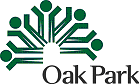 Meeting AgendaEnvironment & Energy Commission – February 6, 2024, 7:00 p.m.Village Hall, Room 101Call to OrderRoll CallAgenda ApprovalApproval of Past Meeting Minutes Public CommentPublic statements of up to three minutes will be read into the record at the meeting. Individuals should email statements to sustainability@oak-park.us to be received no later than 30 minutes prior to the start of the meeting. If email is not an option, you can drop comments off in the Oak Park Payment Drop Box across from the entrance to Village Hall, 123 Madison St., to be received no later than the day prior to the meeting.Community Waste Reduction  The EEC will have a working session on tasks related to the community waste reduction project. Environmental Services Manager, Erica Helms, will share survey results of the Community Compost survey.    AdjournIf you require assistance to participate in any Village program or activity, contact the ADA Coordinator at 708.358.5430 or email ADACoordinator@oak-park.us at least 48 hours before the scheduled activity.